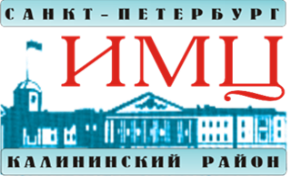 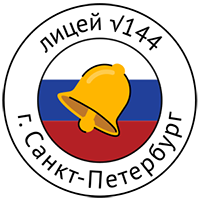 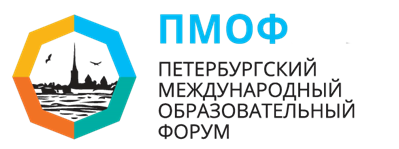 Аннотация к мастер-классу Формирование инженерного мышления на уроках географии в основной школеМалинская И.Г., учитель географии ГБОУ лицей №144 Калининского района Санкт-ПетербургаДанный фрагмент урока  демонстрирует применение полученных знаний не только по географии, но  и по математике при решении практических  задач с содержанием статистических данных формата ЕГЭ по географии (задание №16) в 8 классе. Это позволяет осуществить многоцелевое их использование: реализовать внутрипредметные и межпредметные связи, активизировать учебную деятельность, повысить мотивацию изучения географии, научить комплексному анализу и взаимосвязи природных и социально –экономических явлений, провести профессиональную ориентацию. На уроках географии кроме фундаментальных знаний учащиеся получают возможность практически их использовать: произвести численные расчеты и обработку статистических данных в  таблицах, составить алгоритмы этих  расчетов, сделать выводы.Фрагмент урока включает два этапа:1-й этап-решение задачи формата ЕГЭ по географии (задание №16) с применением знаний по географии и математике;2-й этап- анализ статистических данных в таблице задания ЕГЭ и полученных по решению задачи. Сравнение и выявление влияющих факторов на основе уже имеющихся знаний у учащихся, выводы по теме.Помимо развития логического, пространственного, алгоритмического мышления, для инженерного мышления большую важность имеют и такие качества, как внимательность, ответственность, трудолюбие, усидчивость.Решаются главные метапредметные задачи:  обеспечить уверенную ориентацию обучающихся в различных предметных областях за счет осознанного использования межпредметных терминов и понятий;  научить основным учебным умениям информационно-логического характера: анализ ситуаций; синтез как составление целого из частей и самостоятельное достраивание недостающих компонентов; выбор оснований и критериев для сравнения, обобщение и сравнение данных; построение логических цепочек рассуждений и т.д.;  развить основные универсальные умения информационного характера: постановка и формулирование проблемы, определение задач;  научить поиску и выделению необходимой информации, применение методов информационного поиска;  развить способность и готовность к общению и сотрудничеству со сверстниками и взрослыми в процессе образовательной, общественно полезной, учебно-исследовательской, творческой деятельности;  развить основы продуктивного взаимодействия и сотрудничества со сверстниками и взрослыми: умение правильно, четко и однозначно сформулировать мысль в понятной собеседнику форме;  развить самостоятельность в учебно-познавательной деятельности;  развить способность к самореализации и целеустремлённости.Формирование инженерного мышления в школе дает не только возможность будущим выпускникам инженерных классов получения актуальной профессии и успешного трудоустройства в дальнейшем, но и развить свои личностные качества для становления в обществе.